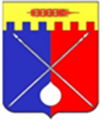 ДУМАТРУНОВСКОГО МУНИЦИПАЛЬНОГО ОКРУГАСТАВРОПОЛЬСКОГО КРАЯ Р Е Ш Е Н И Е19 октября 2021 г.                           с. Донское                                               № 122О проекте решения Думы Труновского муниципального округа Ставропольского края «О внесении изменений в  Устав Труновского муниципального округа Ставропольского края»В соответствии с федеральными законами от 6 октября 2003 года № 131-ФЗ «Об общих принципах организации местного самоуправления в Российской Федерации», от 21 июля 2005 года № 97-ФЗ «О государственной регистрации уставов муниципальных образований», Регламентом Думы Труновского муниципального округа Ставропольского края, Положением о порядке организации и проведения  публичных слушаний, общественных обсуждений в Труновском муниципальном округе,в целях приведения Устава Труновского муниципального округа Ставропольского края в соответствие законодательству Российской Федерации и Ставропольского края , Дума Труновского муниципального округа Ставропольского краяРЕШИЛА:1. Одобрить и вынести на обсуждение населения Труновского муниципального округа Ставропольского края проект решения Думы Труновского муниципального округа Ставропольского края «О внесении изменений в Устав Труновского  муниципального округа Ставропольского края (далее – проект решения Думы) согласно приложению к настоящему решению.2. Обнародовать проект решения Думы и Порядок учёта предложений граждан и участие их в обсуждении проекта Устава Труновского муниципального округа Ставропольского края, проекта решения Думы Труновского муниципального округа о внесении изменений и дополнений в Устав Труновского муниципального округа Ставропольского края, путём размещения на официальном сайте органов местного самоуправления Труновского муниципального округа Ставропольского края, а также на информационном стенде Думы и администрации Труновского муниципального округа Ставропольского края, расположенном по адресу: Ставропольский край, Труновский район, с. Донское, ул. Ленина, д.5. 3. С целью нераспространения новой коронавирусной инфекции COVID-19 и обеспечения санитарно- эпидемиологического благополучия населения на территории Труновского муниципального округа провести публичные слушания заочно, без личного участия граждан. 5. Утвердить комиссию по организации и проведению публичных слушаний (далее – Комиссия) в следующем составе:6. Установить, что предложения и рекомендации граждан по проекту решения Думы, принимаются комиссией по организации и проведению публичных слушаний  в письменном и (или) электронном в течение 30 дней со дня размещения в источниках официального опубликования(обнародования) по адресу: Ставропольский край, Труновский район, с. Донское, ул. Ленина, № 5 (3-й этаж, кабинет №1, тел. 31584), sovettmr@yandex.ru7. Итоговый документ  публичных слушаний подлежат официальному опубликованию.8. Контроль за выполнением настоящего решения возложить на постоянную комиссию Думы Труновского муниципального округа по местному самоуправлению, правовым и социальным вопросам.9. Настоящее решение вступает в силу со дня его официального опубликования(обнародования).Председатель Думы Труновского муниципального округа Ставропольского края                                                                        Л.П. АрестовГлава Труновского муниципального района Ставропольского края                                                                      Е.В. ВысоцкийЧернышова Наталья Александровнапредседатель постоянной комиссии Думы Труновского муниципального округа по местному самоуправлению, правовым и социальным вопросам, председатель КомиссииСамкова Наталья ЮрьевнаВедущий специалист Думы Труновского муниципального округа, секретарь комиссииЧлены Комиссии:СтолбоваМария Рафаиловнауправляющий делами Думы Труновского муниципального районаРябухина Инна Владимировнаначальник отдела правового и кадрового обеспечения администрации Труновского муниципального округаБогословский Дмитрий Николаевичдепутат Думы Труновского муниципального округа Гонов Хусин         Рамазановичдепутат Думы Труновского муниципального округа